振興三倍券攻略秘技應用工坊~行動支付導入店家說明會報名表~     正火紅的振興三倍券即將引爆，搶得先機、習得密技是店家經營者開創商機的最快路徑，特別邀請LINE Pay Money行動支付業者，透由手機轉商機，讓商圈店家被大家看見，就等店家老闆們一同前來相互切磋了，經濟要振興、大家一起來！日期：7/16(四) 14：00 - 17：30地點：高雄國際會議中心602會議室—高雄市鹽埕區中正路274號      (高雄捷運橘線鹽埕埔站2號出口右轉後步行3分鐘)《★好康列表再加碼★》LINE Pay Money當天註冊享有600元精美紀念品**有意願立即申請LINE Pay Money之店家，在本協會收到此報名表之後，將安排人員與貴店家聯絡人聯繫裝製與操作說明以完成申請，同樣享有此說明會當天之專案優惠。*** *報名參加說明會即贈送特製版一卡通(價值100元)乙張。**若有說明會相關疑問請洽詢：新鹽埕商圈行動支付專案計畫聯絡窗口 07-5322269(中午12:30以後) / 0910-899955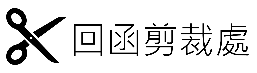                行動支付暨振興三倍券說明會報名基本資料表               行動支付暨振興三倍券說明會報名基本資料表               行動支付暨振興三倍券說明會報名基本資料表               行動支付暨振興三倍券說明會報名基本資料表   店家名稱   店家現有   付款方式 □現金 □信用卡刷卡 □行動支付：                   □現金 □信用卡刷卡 □行動支付：                   □現金 □信用卡刷卡 □行動支付：                   已有意願申請 以下行動支付 □LINE Pay  (我們將安排專員前往貴店家裝製與操作說明。) □LINE Pay  (我們將安排專員前往貴店家裝製與操作說明。) □LINE Pay  (我們將安排專員前往貴店家裝製與操作說明。)   店家地址   店家電話   營業時間    聯絡人   聯絡電話說明會當天餐飲 □葷食  □素食 □葷食  □素食 □葷食  □素食